Download the “RDS Unite” AppEnter your church code:<Church Code>For More information: YouTube “Introducing RDS Unite”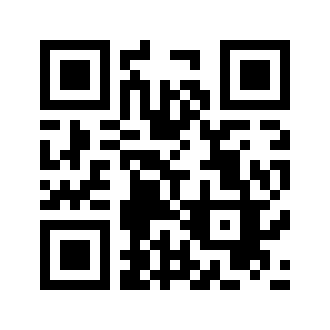 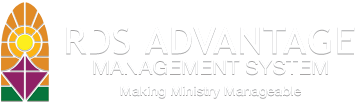 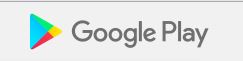 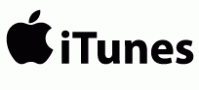 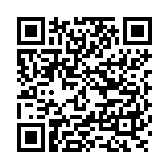 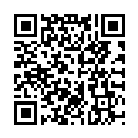 